PageActivityAnswersp.2Think Ahead*Draw your own answer. p.3Sentence PatternsA. 1) What is2) the fastest thing3) in the worldB. “What is the fastest thing in the world?”pp.4~5Words to KnowA.1) cow2) soft3) valuable4) honesty5) kisspp.4~5Words to KnowB. 1) strong2) hard3) cold4) wisepp.6~7Meet the CharactersA.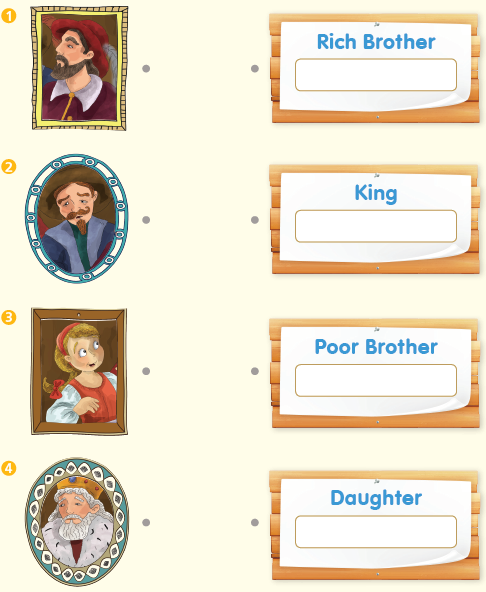 pp.6~7Meet the CharactersB.1) answers                 2) honestypp.8~11ComprehensionA.1) F2) T3) F4) Tpp.8~11ComprehensionB.1) The king2) The rich brother3) honesty4) The girlpp.8~11ComprehensionC.1) riding, strong2) valuable, thinkpp.8~11ComprehensionD.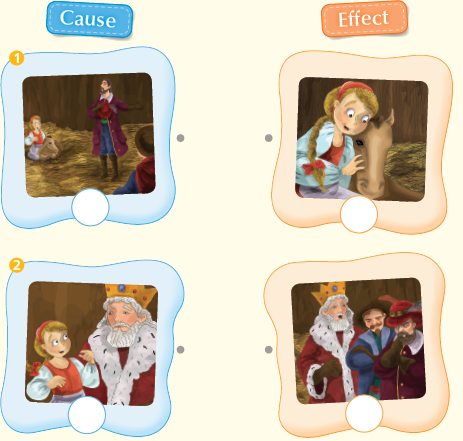 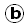 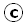 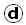 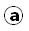 pp.12~13Review QuizA.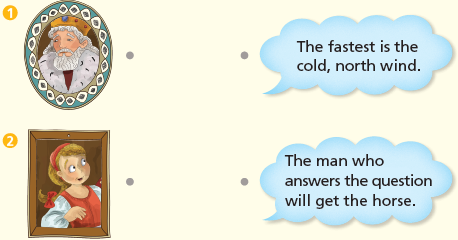 pp.12~13Review QuizB.1) horse2) cow3) kiss4) valuable5) honestypp.12~13Review QuizC.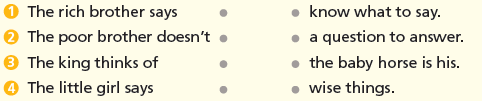 pp.12~13Review QuizD.1) a2) bpp.12~13Review QuizE. 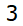 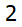 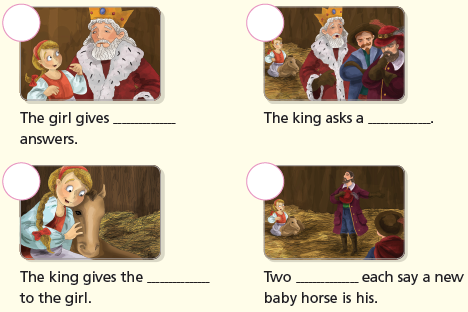 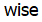 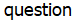 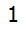 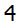 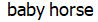 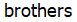 p.15Book Report<Summary>horse, answers, get, ideas, wise<Lesson>wise